Cooperstown All-Star Village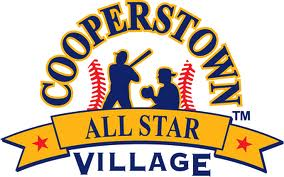 Fastest Person in CampAll teams on Field 39Week 9#Team NamePlayer NameTime1Marin Baseball Black, CA Brayden Clifford13.352Middletown Lions Orange, NJ Justin Rosato 14.653Poughkeepsie Vikings, NY Justin Herrera13.774Pleasanton Panthers, CA Tiger Rank14.225Glenside Gladiators, PA Colin McFadden13.886East Coat Eagles, MA Max Dimarino14.387Prevail Bynum, CA Tanner Brown13.418Lake County Sidewinders, IL Leo Brinias14.669In The Zone, NJDerek Inskeep15.4310Moorpark Baseball Club, CA Cole Nakata13.4611Long Island Thunder, NY Versace Belldrono14.7812TBSA Patriots, FL Cooper White13.3813Crescenta Valley Monarchs, CA Jared Smith14.3614Douglas County Timbers, OR AJ Black14.2015Bergen Crush, NJEric Orso13.4216South Bay Baseball Club, CA Aiden Fang13.9917LSW Astros (Team Green), NY Jack Aromini13.5518Virginia Venom, VARicky Carr14.9819Seagulls Baseball Academy, CA G. Cahalal13.7720Keystone Titans, PA Noah Salters14.0921Clifton Park Plainsmen, NY Grifton Giavinas13.8422Total Baseball Vipers Navy, CA Francisco Aguine13.6023Scotch Plains Raiders White, NJ Davis Murphy13.9024Conejo Crew, CACarson barber14.1025Alameda Rascals, CA Nico Flores13.5026Summit Hilltoppers Maroon, NJ Gavin Schnall13.7327Three Village Patriots White, NY Luke Erickson13.5628Coyotes, CA Liam Gonzales13.7029Beast Mode Baseball, MA Adam Phaneuf13.9330Ridgefield Travel Baseball (RTB), CTAshton Winter14.3731San Diego Pirates Silver, CA Preston Dinofia14.0032Ocean State Outlaws, RIBrayden Jones15.3733Ridgewood Raiders Maroon, NJ Brodie Perrapato13.6034Foundry Baseball, CA Jack Leaper13.4835WNY Muckdogs, NY Ross Rozanazki15.0736Slammers Miller, CO Evan Cahill14.5037Costa Mesa Sox, CA Bert Chubb13.6038Baseball U Pocono, PA Hayden Downes13.3439RLS Storm, NJ Kellen Winters14.4540Genesis Baseball, CA Dillon Weaver13.9941The Cage Warriors, NY Mathew “Chin” Rodriguez14.1842City Baseball 12u Black, WA Kellen Matt13.5543GBGX Navy, CA Scott Fritz14.1344Broward Bombers, FL Ryan Desnak13.1745Batting 1.000 Seminoles (Cardinal), NY Massimo Fargndi13.5746Santa Monica All Stars, CA Leo Sikora14.4847Bridgewater Panthers, NJ James Locrotondo14.2048Faze, CA Drake Robinson14.1049Marin Baseball Red, CA Colby Buxton14.5550Sacred Heart Angles, NJDominic Santillo13.2551M/S Red Storm, NY Lucas Bailey14.2952San Diego Longhorns Silver, CA Nathan Yu13.9453Hilltop Red, PA Decklan Lannon13.5754EB Vikings, MA Nathan Long14.9955High Desert Bombers RB, CA Alexander Contreras14.4556Motor City HTL Dogs-Yates, MIMax Neshou13.4157Harrison Heat, NJ Chris Jones15.0758Prevail Baseball Maltby, CA Jacob Attwater14.8059West Islip Lions, NY Joe Denouese14.3060South Milwaukee Jr. Rockets, WIConnor Gonzalez14.0261Total Baseball Vipers Silver, CA Erick Lozano13.8862Holmdel Hornets Blue, NJ Ethan barry14.4763Lake County Stars-Gitlin, ILIan Norvell14.2364Shaw Baseball Academy, CA Reed Romans13.6565Central Perk 12u Gold, PA Chase Kelly13.7666Batting 1.000 Seminoles (Okon), NYJD Duffy13.2567Blue Line Baseball, CA Brady Borgstrom14.6968Waldwick Warriors, NJ JJ Daniello14.5569Sandlot 12u, FL Kayden Drake13.36